功能分析平台流式细胞术细胞分析实用技术培训蛋白质研究技术中心功能分析平台将于2020年6月16日9:00-12:00在线举行流式细胞术细胞分析实用技术培训。	流式细胞术是一种高通量单细胞多参数检测技术，并能进行高通量高纯度的单细胞分选，广泛应用于免疫学、细胞生物学、分子生物学、肿瘤学、药学以及临床医学等等诸多学科及各个交叉领域，是生命科学研究中一种不可或缺的工具，日常大量使用，凡涉及细胞及细胞群层次的研究都可能用到流式细胞术。蛋白质研究技术中心功能分析平台开展流式细胞术培训，使学员能正确了解这门技术，并围绕实验的开展介绍实用经验技巧，从而能独立地、最优地完成实验，欢迎报名参加。培训内容：培训讲座全面介绍了流式细胞术各方面的内容，在对流式细胞术及其原理有一个简洁精要的了解的基础上，讲解细胞分析实验所需要了解的相关内容，包括实验设计、样本制备要求、包含定量优化电压在内的仪器操作、数据圈门分析等内容，介绍大量实用经验技巧。培训仪器：流式细胞分析仪培训时间：2020年6月16日（周二）9:00-12:00培训方式：线上培训-腾讯会议。将在6月15日下午通过电子邮件发送会议链接！联系方式：fcmfacility#mail.tsinghua.edu.cn  刘老师（发送邮件时请将地址中的“#”替换成“@”）报名方式：使用链接：http://kj9uel0k5h72lgzi.mikecrm.com/bGNQLX4或扫描二维码：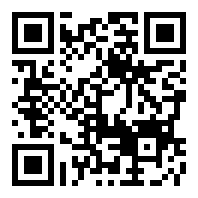 注：请提供准确的电子邮箱地址，确保能收到培训通知邮件！功能分析平台蛋白质研究技术中心